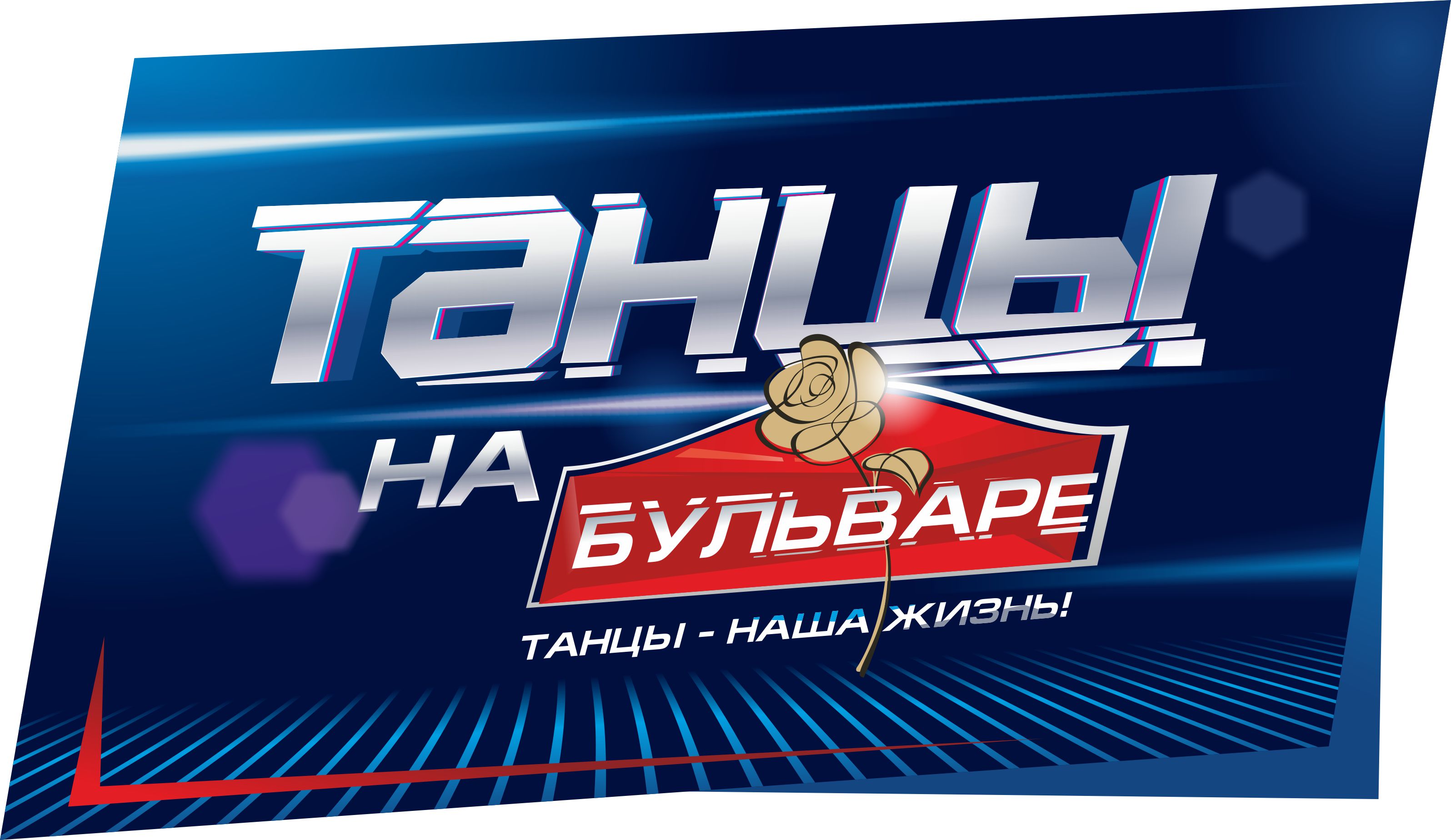 АНКЕТА УЧАСТНИКА ТАНЦЕВАЛЬНОГО ПРОЕКТА «ТАНЦЫ НА БУЛЬВАРЕ»г. ЭнгельсКАСТИНГ 28 июля 2016 г.Ждем анкеты по адресу: s.voitovich@blvdrose.ruвсе вопросы по тел.: 8-962-627-30-30Имя, фамилия Сценическое имяДата рожденияТанцевальный опытМобильный телефонНаставник